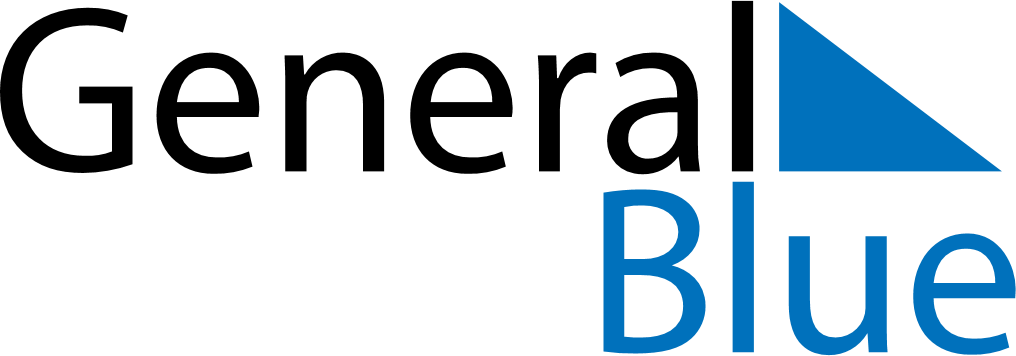 April 2020April 2020April 2020April 2020ItalyItalyItalySundayMondayTuesdayWednesdayThursdayFridayFridaySaturday12334567891010111213141516171718Easter SundayEaster Monday1920212223242425Liberation Day2627282930